RAPPORT D’ACTIVITÉS2016-2017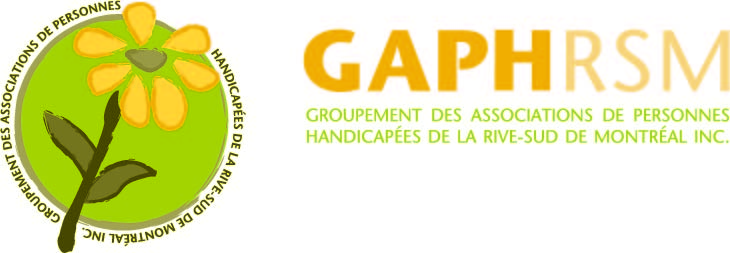 Organigramme (Ce que représente le tableau ci-dessus)L’assemblée générale du GAPHRSM compte vingt-neuf associations membres;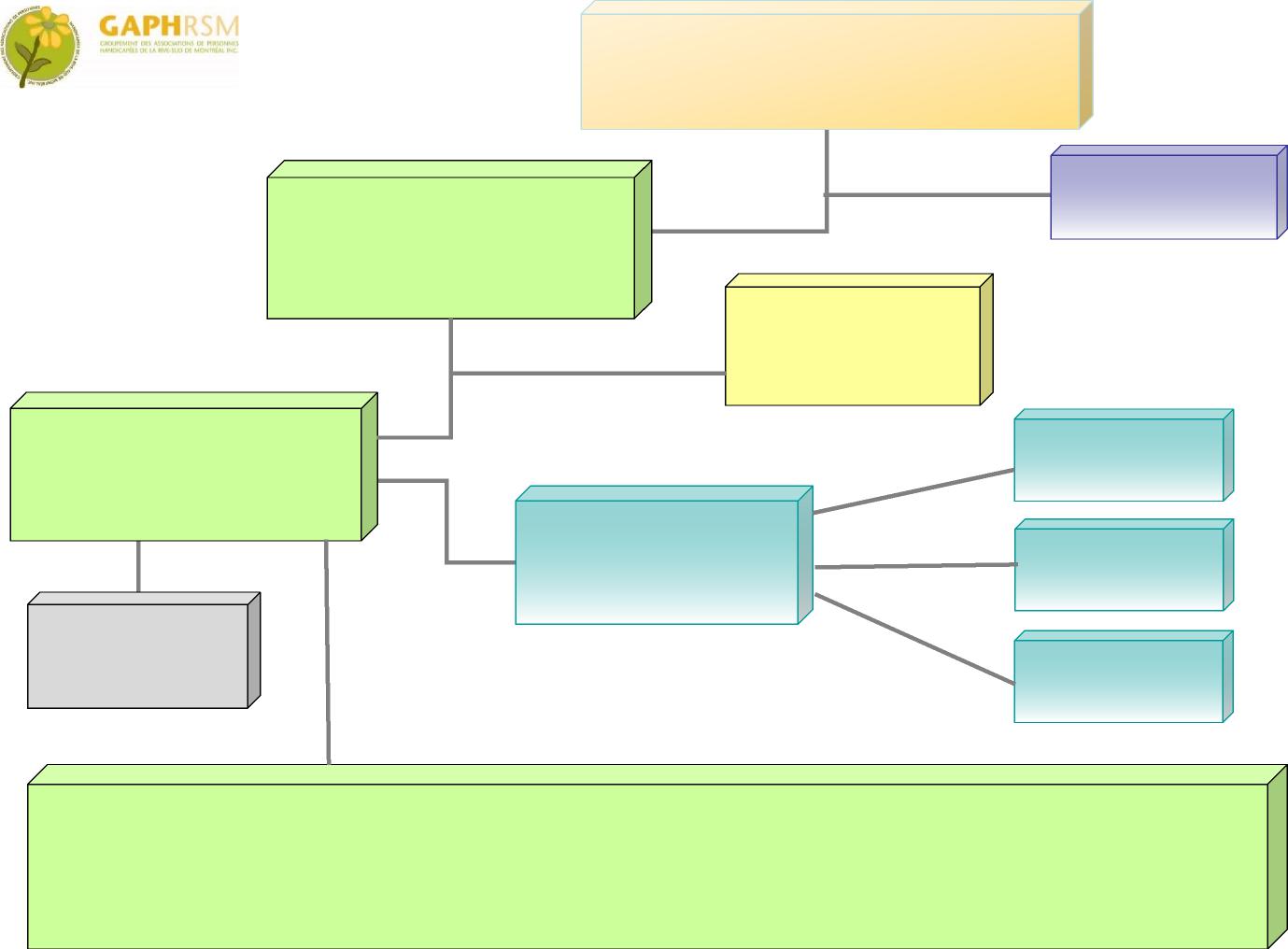 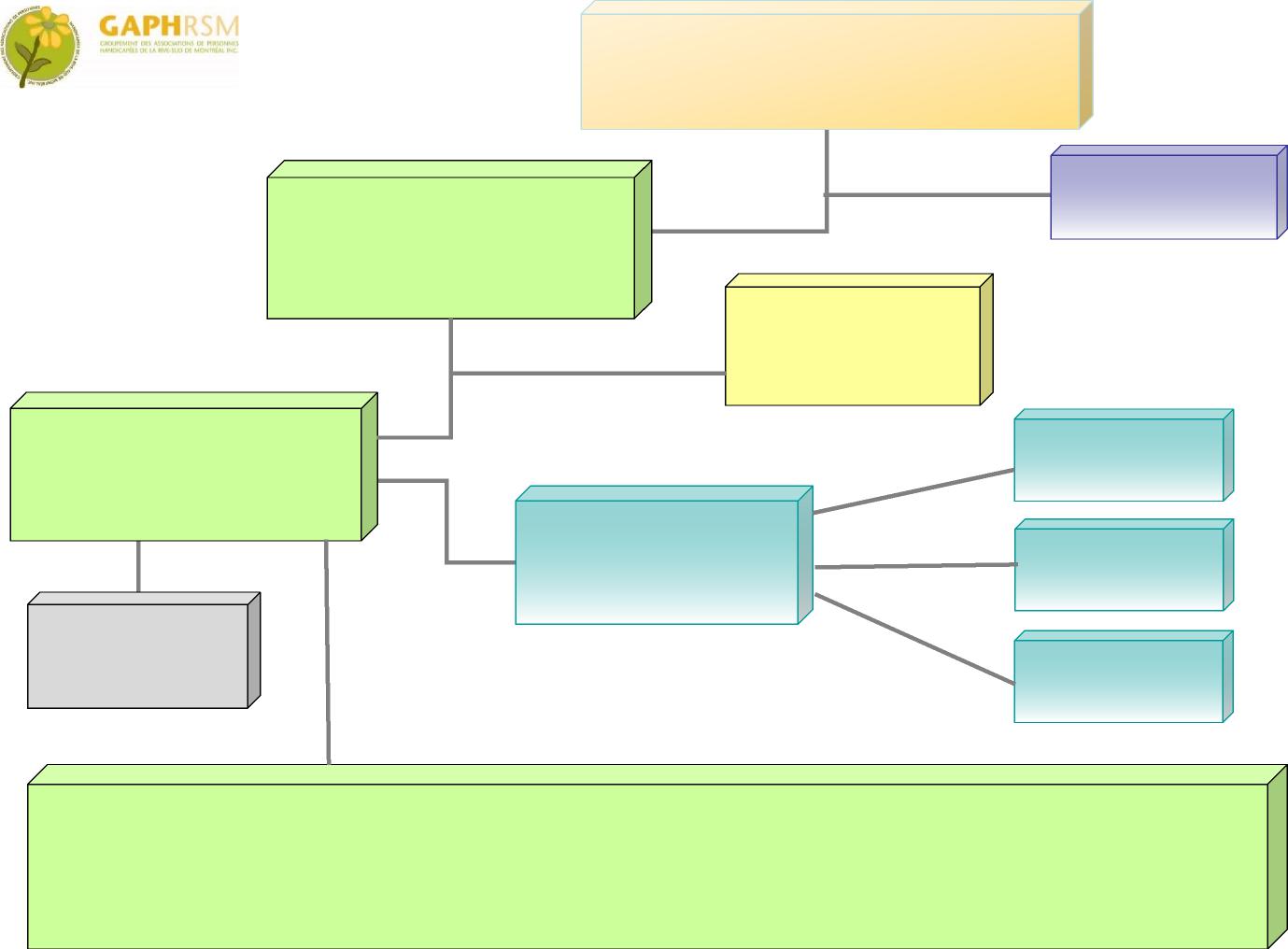 Conseil d’administration compte sept représentants élus parmi les membres pour assurer la saine gestion de l’organisme et établir les priorités d’actions ;Le CA GAPHRSM fait appel à une firme comptable externe pour ses états financiers ;Les comités internes des enjeux municipaux et du soutien à la famille et à la personne (SAFP), composés d’organismes membres et animés par la direction relèvent du CA du GAPHRSM;La directrice générale, seule employée permanente pour assurer le bon fonctionnement et représenter le GAPHRSM et ses membres ;La direction fait appel à des contractuels au besoin ;L’implication du GAPHRSM aux dossiers nationaux de notre Alliance Québécoise des regroupements régionaux pour l’intégration des personnes handicapées (AQRIPH) Les comités où siège notre directrice générale sont : Membre du CA de l’AQRIPH ; Comité bilatéral OPHQ ; Comité consultatif du MSSS ;Le GAPHRSM participe à de nombreux lieux de concertation touchant les priorités retenues ou les dossiers en cours : comité régional pour l’intégration en service de garde de la Montérégie–Table régionale pour l’intégration et le maintien en emploi (TRIME)-TÉVA régionale-Travaux régionaux sur les services et programmes en santé services sociaux des trois CISSS de la Montérégie -Plans d’action municipaux –SDEM-SEMO, TROC-M-et plusieurs Tables de concertation locales.TABLE DES MATIÈRES                                                                                                                                    Page                                                                                                                                                                              Mot de la présidente et de la directrice----------------------------------------------------------------7Conseil d’administration-----------------------------------------------------------------------------------8Territoire, mission, objectifs------------------------------------------------------------------------------9Membre actif et membre soutien----------------------------------------------------------------------10VIE ASSOCIATIVE DU GAPHRSMVie associative du GAPHRSM-------------------------------------------------------------------------11Comité des enjeux municipaux-------------------------------------------------------------------------11Comité de soutien à la famille et à la personne----------------------------------------------------13Formations---------------------------------------------------------------------------------------------------14Communication /information à nos membres-------------------------------------------------------14Activités de sensibilisation et d’éducation populaire----------------------------------------------17Médias--------------------------------------------------------------------------------------------------------17Soutien aux membres-------------------------------------------------------------------------------------18Participation aux activités des membres-------------------------------------------------------------19Appuis---------------------------------------------------------------------------------------------------------19Actions politiques et mobilisations---------------------------------------------------------------------20AU LOCAL ET SOUS RÉGIONALPlan d'actions des villes à l'égard des personnes handicapées--------------------------------22Transport collectif-------------------------------------------------------------------------------------------23Table de concertation des associations des personnes handicapées du Haut-Richelieu Rouville-----------------------------------------------------------------------------------24Table de concertation des personnes handicapées de la Rive-Sud---------------------------25Table de concertation des organismes de personnes handicapées du Richelieu Yamaska territoire des Patriotes------------------------------------------------------------------------26AU RÉGIONALPARTENAIRES DU MILIEU COMMUNAUTAIREService d’aide en emploi et de placement en entreprise------------------------------------------28Regroupement pour la cause de la dysphasie et des troubles langagiers--------------------28Table régionale des organismes communautaires Montérégie----------------------------------28Comité de coordination de l’action communautaire autonome de la Montérégie-----------29Caucus régional des groupes de défense collective des droits---------------------------------29CONCERTATION AVEC LES PARTENAIRES DES SERVICES PUBLICSTable régionale pour l’intégration et le maintien en emploi des personnes Handicapées de la Montérégie--------------------------------------------------------------------------29Table pour l'intégration des enfants handicapés en service de garde de la Montérégie---------------------------------------------------------------------------------------------------31Office des personnes handicapées du Québec-----------------------------------------------------31Le réseau de la santé et services sociaux-----------------------------------------------------------32AU NATIONALMINISTÈRES ET ORGANISMES PUBLICSLe ministère de la santé et services sociaux---------------------------------------------------------34Le ministère de la famille et des aînés-----------------------------------------------------------------34Office des personnes handicapées du Québec-----------------------------------------------------34PARTENAIRES DU MILIEU ASSOCIATIFLe réseau international sur le processus de production du handicap--------------------------35Le réseau québécois de l’action communautaire autonome-------------------------------------35Alliance québécoise des regroupements régionaux pour l'intégration des personnesHandicapées-------------------------------------------------------------------------------------------------35GESTION INTERNE DU GAPHRSMAdministration/clérical/ressources humaines, financières et matérielles---------------------37ANNEXEComposition des Tables et Comités et leurs rôles-------------------------------------------------38MOT DE VOTRE PRÉSIDENTE ET DE VOTRE DIRECTRICEChers membres,L’année qui vient de se terminer en est une qui se démarque particulièrement en raison de nos mobilisations autour des enjeux que nous avons ciblés, témoignant ainsi du dynamisme de notre vie associative. Les membres du CA et la direction vous sont d’ailleurs très reconnaissants.Citons à titre d’exemple, notre mobilisation pour l’accessibilité de la ligne jaune du Métro. Plusieurs de nos membres ont répondu à l’appel et ont interpellé leurs élus municipaux et les députés provinciaux et fédéraux de leur circonscription pour appuyer nos revendications et faire pression à leur tour auprès de la Société de Transport de Montréal.De plus, de septembre 2016 à février 2017, 13 organismes de notre regroupement ont sollicité leurs membres pour répondre au sondage qui s’adressait aux familles et aux personnes. Ce fut à notre avis, un réel succès car nous avons obtenu 570 répondants, donc suffisamment de données locales et régionales pour accroître notre crédibilité devant les décideurs et les politiciens. Ces données nous permettons assurément de pouvoir revendiquer, pour les personnes que nous représentons, des services publics en continuité, en qualité et en quantité suffisante pour répondre à leurs besoins. Notre message devra résonner dans l’espace public et dans les lieux décisionnels, car un besoin non comblé est un droit bafoué.  Puisque l’action communautaire autonome est une contribution essentielle à l’exercice de la citoyenneté et au développement social dans la communauté, notre rôle est d’identifier et de voir à la réponse aux besoins des citoyens handicapés et leur famille, de les soutenir face aux difficultés qu’ils vivent et d’améliorer ou faire changer l’environnement politique, civil, économique, social et culturel qui les entoure.Dans son plan d’action 2017-2018, le GAPHRSM s’engage donc à créer pour ses membres des opportunités en ce sens et en lien avec les enjeux d’actualité.Rappelons que 2017 est une année d’élections municipales et une année pré-électorale au Québec. C’est pourquoi, votre regroupement vous interpellera de nouveau au cours de l’année qui vient afin de susciter notre pouvoir d’agir collectif sur de grands dossiers tels : la santé et les services sociaux, l’éducation, le transport, l’habitation, l’accessibilité et l’emploi.D’ici là, revoyons ensemble ce qui a marqué l’année qui vient tout juste de se terminer et qui fut une belle réussite en termes de collaboration et d’implication des membres.Bonne lecture !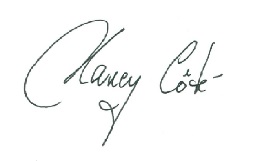                                          Pauline CoutureNancy Côté, présidente                                                        Pauline Couture, directriceLE CONSEIL D’ADMINISTRATIONLe conseil d’administration est composé de sept administrateurs élus parmi les membres actifs. Au cours de l’année 2016-2017, les membres du conseil d’administration se sont réunis à six (6) reprises. Le conseil d’administration est formé de :Madame Nancy Côté                  PrésidenteMadame Sylvie Boucher             Vice-présidente Monsieur Martin Morin                TrésorierMonsieur Pierre Nadeau             SecrétaireMadame Diane Malo                  AdministratriceMadame Jocelyne Fredette        AdministratriceMadame Julie Tourangeau         AdministratriceTERRITOIRE :Le territoire de la corporation correspond aux sous-régions de Longueuil (MRC Champlain et Lajemmerais), Saint-Jean-sur-Richelieu (MRC Le Haut-Richelieu, la Vallée-du-Richelieu et Rouville) et Châteauguay (MRC Roussillon et Les Jardins-de-Napierville).MISSION :Le Groupement des associations de personnes handicapées de la Rive-Sud de Montréal Inc. est un organisme à but non lucratif voué à la défense collective des droits et à la promotion des intérêts des personnes handicapées.OBJECTIFS :Regrouper les associations de personnes handicapées et de parents de personnes handicapées qui visent l'intégration globale de la personne handicapée;Défendre auprès des organismes publics et parapublics les droits et intérêts des personnes handicapées;Revendiquer auprès des organismes publics et parapublics des services répondant adéquatement aux besoins des personnes handicapées;Jouer un rôle de surveillance à l'égard de toute action ou intervention susceptible de perpétuer des préjugés défavorables à l'égard de la personne handicapée;Fournir aux associations membres de l'information pertinente sur la situation des personnes handicapées en ce qui a trait aux ressources existantes;Favoriser la communication entre les associations membres;Apporter un soutien technique et professionnel aux associations membres.LES MEMBRES du GAPHRSM 2016-2017Membre actif :Tout organisme communautaire autonome incorporé qui a un mandat de promouvoir et de défendre les droits et intérêts des personnes handicapées, de leur famille et de leurs proches et ayant ses activités principales sur le territoire de la corporation.AIDI 		Action intégration en déficience intellectuelle;AILIA		Association d’informations en logements et immeubles adaptés;ALPHA	Association locale des personnes handicapées de Chambly et de                       la Région Richelieu;  APCQ		Association de la paralysie cérébrale du Québec, section                         Montérégie;	APAUSE	Association pour l’accessibilité universelle, le soutien et                        l’engagement;                               APED 	            Association de parents de l'enfance en difficulté;APHRSM	Association des parents et handicapés de la Rive-Sud                        métropolitaine;APHRSO	Association des personnes handicapées de la Rive-Sud-OuestAPHVR	Association des personnes handicapées de la Vallée-du-Richelieu;AQDM            Association québécoise de la dysphasie Montérégie.AUTISME MONTÉRÉGIE ;     ARSDI	            Association de la Rive-Sud pour la déficience intellectuelle;ASPRS	Association de la sclérose en plaques Rive-Sud;AUTAL	Association des usagers du transport adapté de Longueuil;CCAL             Conseil canadien des aveugles de Longueuil;Contact’L        Comité des femmes handicapées de Varennes ;MAD		Mouvement action découverte;PCC   	            Parrainage civique Champlain;PCHR   	Parrainage civique du Haut-Richelieu;PCVR	  	Parrainage civique de la Vallée du Richelieu;RAAMM  	Regroupement des aveugles et amblyopes du Montréal                        métropolitain;RÉPIT-TED-AUTISME MONTÉRÉGIE;SCSP             Société canadienne de la sclérose en plaques, section                      Montérégie; SLPHA           Société Luçoise des personnes handicapées actives; Membre soutien :Tout organisme à but non lucratif, ou tout autre établissement public ou parapublic offrant des services aux personnes handicapées du territoire.Les associations métropolitaines ou nationales qui œuvrent sur le territoire du regroupement qui peuvent démontrer leur implication soutenue.CU-CMR        Comité des usagers du centre Montérégien de réadaptation;ÉLODI            Centre éducatif et de loisirs en déficience intellectuelle.MEMO            Moelle épinière et motricité Québec;ISEHMG         Intégration sociale des enfants handicapés en milieu de gardeVAM               Vie autonome Montérégie;VIE ASSOCIATIVE DU GAPHRSM______________________________________________________________________Axe d'interventionActivités : mobilisation sociale–action politique–éducation populaire–sensibilisation–concertation–représentation– promotion–défense des droits–vie démocratique______________________________________________________________________Objectifs poursuivis :Maintenir le lien et le sentiment d'appartenanceFavoriser les échanges entre les membresSoutenir et outiller les membres dans leur fonctionApporter un support aux membresDiffuser et échanger de l'informationMobiliser les membres autour des dossiersL’AGA du GAPHRSM en juin  201620 associations sur 29 sont représentées soit 26 participants en plus de 2 invités et la direction du GAPHRSM pour un total de 29 personnes.Rencontre d’échanges Rencontre avec nos membres en juin 2016, excellente participation, 23 associations représentées dont 29 participants incluant la permanence du GAPHRSM;Présentation des actions réalisées en 2015-16 par les comités soutien à la famille et à la personne (SAFP) et comité des enjeux municipaux; Présentation des plans d’action des comités pour 2016-17;Échanges et les membres présents adhèrent aux plans d’actions des comités proposés;Présentation d’un argumentaire pour la promotion du sondage Web auprès des familles et des personnes.Les comités internes du GAPHRSM Les comités relèvent du CA du GAPHRSM.Chacun des comités a pour mandat :De connaître les enjeux dans leur ensemble ; connaître la situation sur le terrain, connaître les demandes des personnes et des familles en cohérence avec les lois, les règles et le sens commun en vue d’établir un meilleur rapport de force dans nos représentations;De faire des constats sur les enjeux, d’établir des consensus; de connaître l’encadrement juridique; de partager  une vision commune; d’avoir un langage commun afin de porter des actions communes;De définir les priorités et les plans d’actions par secteurs, en fonction de la réalité, de l’actualité et de l’importance de l’enjeu sur l’accessibilité, la continuité, la qualité des services publics et parapublics aux personnes handicapées et à leur famille.Comité enjeux municipauxLa tenue de trois rencontres en cours d’année.Composition :AILIA, APAUSE, APED, APHRSM, APHRSO, APHVR, AUTAL, AUTISME MONTÉRÉGIEMAD, PCVR, SCSP, GAPHRSM.Le sous-comité a tenu deux rencontres pour créer la grille d’analyse des avancées des municipalités en matière d’accessibilité universelle.Composition : APHRSO, GAPHRSMObjectifs poursuivis en 2016-2017Poursuivre les objectifs de notre plateforme de revendications;Mesurer les avancées des plans d’action des villes sur chaque territoire;Connaître l’état de situation en transport, en loisir et en habitation dans chaque secteur du territoire du GAPHRSM;Créer un outil d’évaluation pour les organismes qui prendra en compte les éléments énoncés dans notre plateforme et les approches gagnantes énoncées lors de la formation en AU;Outiller et soutenir les membres en vue d’entreprendre, s’il y a lieu, des actions locales suite à l’analyse des particularités des villes ;Poursuivre l’offre des ateliers de sensibilisation aux municipalités et aux AOT.Actions réalisées 2016-2017La permanence du GAPHRSM assure la coordination, la préparation et l’animation des rencontres et rend compte au CA;Très bonne participation et représentation : douze(12) organismes différents, toutes déficiences, répartis sur tout le territoire du GAPHRSM;Les membres documentent la situation localement et représentent localement les revendications de notre plateforme;Chaque organisme donne un compte-rendu des plans d’action des villes, du transport et du loisir par territoire. État de situation connue sur tout le territoire;Création de l’outil grille d’analyse des avancés des municipalités;Les analyses de certaines municipalités sont débutées les autres se feront dans un premier temps par les membres du comité avant de le demander aux autres membres du GAPHRSM;Sur le territoire de l’APHRSO dans le dossier du loisir accessible, les sept municipalités ont convenu d’une entente de collaboration avec le centre d’action bénévole (CAB) pour l’accompagnement des personnes handicapées aux loisirs municipaux. Les villes vont en faire la promotion auprès des organismes de loisirs;Le GAPHRSM a tenu un atelier de sensibilisation à Saint-Lambert, en octobre 2016, auprès des élus et des directions des services  où ont participé, le maire, le greffier et six élus sur huit. L’évaluation des participants est très positive;Les orientations et les positions prises aux comités sont transportées sur les tables de concertation, les différents comités de partenaires sur tout le territoire et où interviennent les représentants des associations et la permanence du GAPHRSM (local, régional et national).Comité soutien à la famille et à la personne (SAFP)Le comité s’est réuni quatre fois en cours d’année. Composition :AILIA, APAUSE, APED, APHRSM, APHRSO, APHVR, AUTISME MONTÉRÉGIE, MAD, ALPHA, SCSP, GAPHRSMObjectifs poursuivis en 2016-2017Les organismes sollicitent leurs membres pour répondre au sondage qui interroge la qualité de services publics reçus, documente les besoins non répondus et questionne quelle serait la meilleure réponse aux besoins;Obtenir des données statistiques réelles (locales et régionales) pour revendiquer des services, dénoncer les situations;Soutenir les membres à trier, filtrer les données;Cibler les enjeux d’actualité;Actions réalisées 2016-2017La permanence du GAPHRSM assure la coordination, la préparation et l’animation des rencontres et rend compte au CA;Très bonne participation des membres, dix associations représentant toutes déficiences;Informations partagées sur les dossiers d’actualité et échanges sur les enjeux;Révision des échéanciers du plan d’action 2016-17;Quatorze organismes se sont appropriés le sondage;Treize organismes ont sollicité leurs membres pour répondre au sondage;Rencontre en décembre pour certains organismes qui veulent se familiariser avec l’extraction des données, les trier et les filtrer;En février, 570 répondants au total à notre sondage dont 385 familles et 185 personnes handicapées; Les organismes participant au sondage ont filtré leurs données locales des volets 1-2-et 3 qui représentent les services sociaux, secteur priorisé fonction de la réorganisation du réseau de la santé et des services sociaux (loi 10);Le GAPHRSM filtre les données régionales des volets 1-2-3 ;Présentation au comité des résultats régionaux du sondage et planification des prochaines étapes à venir;Création d’un sous-comité (APED, APHRSO, APHRSM, GAPHRSM) pour faire l’analyse des données régionales à être présentées aux organismes membres lors d’une rencontre d’échanges en septembre 2017 et établir les bases de nos revendications. FormationsRéalisé en 2016-201719 mai : L’intégration et accommodement des personnes en situation de handicap dans les camps de jour : la permanence du GAPHRSM participe à la formation donnée par la CDPDJ organisée par la TPH des Patriotes. C’est le GAPHRSM qui a établi les contacts avec la CDPDJ afin qu’ils acceptent de tenir à nouveau cette formation en Montérégie;13 septembre : Développons notre pouvoir d’agir! Une démarche d’empowerment. Pour conjuguer ensemble notre pouvoir d’agir individuel et collectif. Formation d’une journée donnée par le CPRF. Douze organismes membres du GAPHRSM y ont participé dont dix-sept participants. La satisfaction des participants est élevée;18 octobre: De l’indignation à la revendication, en collaboration du GAPHRY donnée par le CPRF. Treize participants du GAPHRSM (dix associations) onze associations  du GAPHRY. Dix-sept répondants à l’évaluation : cinq très satisfaits, douze satisfaits.Le 25 janvier Échanges, comment porter notre message sur la place publique une journée pour favoriser l’expression citoyenne par le CPRF. Dix-sept inscriptions dont douze organismes en plus du GAPHRSM. Treize participants ont complété l’évaluation : l’appréciation pour l’ensemble de la formation : six sont très satisfaits(es) et sept sont satisfaits(es);Le 16 février : quatre membres du CA et la permanence du GAPHRSM participent à la formation donnée par le RODCD dont le contenu était orienté sur la façon de compléter la demande de subvention au SACAIS en fonction du protocole et des critères de reconnaissance selon le cadre de référence en matière d’action communautaire et non pas sur la défense de droit en tant que telle.Communication /information à nos membresSuivis des dossiers et informations sur les politiques, les orientations gouvernementales, les lois, les règlements et politiques. Le GAPHRSM effectue régulièrement des mises à jour au site Web, notamment à ce qui a trait à la mise en ligne des articles d’actualité et les travaux des comités internes. Réalisé en 2016-2017Site Web : Mise à jour régulière et compte-rendu des travaux des comités à la section réservée aux membres. Notre site est bien référencé car nous recevons des appels de toutes les régions du Québec. Les internautes qui cherchent un organisme pour personnes handicapées arrivent toujours en premier lieu sur le site du GAPHRSM;REEI : Information transmise aux membres à propos d’une soirée d’information sur le Régime enregistré épargne invalidité (REEI) qui s’est tenue à Boucherville le 27 avril, organisée par le groupe Investors et demande de faire suivre à leurs membres;REEI: information aux membres concernant le bulletin du Programme canadien pour l’épargne-invalidité (PCEI) pour que les personnes handicapées et leurs familles et qu’elles soient informées au sujet du Régime Enregistré d’Épargne-Invalidité (REEI).La seconde édition du bulletin des renseignements traite de nouveaux développements au sujet du REEI;Ensemble contre l’intimidation une responsabilité partagée : information aux membres du lancement du programme de soutien financier du Ministère de la famille pour prévenir et contrer l’intimidation 2015-2018. Les organismes intéressés ont eu jusqu’au 3 juin 2016 pour déposer leur projet. Le ministère offre un appui financier maximal de 40,000 $ par projet;Étude des crédits budgétaires 2016-2017 : envoi de l’information aux membres avec les liens et les dates des séances qui pourraient les intéresser : éducation, santé services sociaux, transport, famille, emploi, transport, affaires municipales;Le réseau est en péril : information aux membres de l’article publié dans le Devoir en avril. Constat que fait le président de l'Association des gestionnaires des établissements de santé et de services sociaux (AGESSS) ;Sondage auprès des chercheurs d’emploi en situation de handicap. Invitation aux membres à faire circuler la demande du CAMO à répondre au sondage qui a pour but de vérifier si les méthodes de recrutement utilisées par les entreprises de 100 employés et plus et celles utilisées par les chercheurs d’emploi en situation de handicap permettent un bon arrimage et faire des recommandations aux employeurs;Nouvelle politique québécoise : information aux membres sur la nouvelle politique jeunesse (15-29 ans) du Secrétariat à la jeunesse.Il y est question entre autres  des jeunes handicapés, des jeunes ayant un trouble de santé mentale et des jeunes à risque ;Guide juridique envoi aux membres les invitant à transmettre dans leur réseau le guide à l’intention des parents ou proches de personnes ayant une déficience intellectuelle-TSA. Un outil qui permet aux familles concernées par les services de santé et les services sociaux de comprendre un peu plus le fonctionnement du réseau public et de connaitre leurs droits en vue d’obtenir une réponse aux besoins de leur fils ou de leur fille et d’exprimer leurs insatisfactions ;Ensemble, bâtissons une société plus inclusive : envoi aux membres du communiqué de presse du Regroupement québécois du Parrainage civique  (RQPC) et du Regroupement des activistes pour l’inclusion au Québec (RAPLIQ) 2 capsules vidéo : Le transport qui doit s’adapter;Rehaussement important du financement : envoi aux membres du communiqué de presse de La Table de concertation des Maisons de répit de la Montérégie qui dénonce le sous-financement chronique des ressources de répit;Socioprofessionnel : envoi aux membres et aux trois Tables de concertation de la Rive-Sud le résumé de ma rencontre au MSSS concernant le suivi au rapport socio pro et les quatre profils sur lesquels se sont entendus les sous ministres des 3 réseaux (MSSS, MELS, MTESS);Mesure exceptionnelle aux familles (argent neuf 10 M$): Envoi aux membres du communiqué du MSSS de juin, le tableau déclinant le montant accordé et le lien en ligne pour connaitre tous les détails sont sur le site et le formulaire est déjà en ligne. Envoi aux membres du communiqué de l’AQRIPH sur cette mesure; Lobbysme : envoi aux membres du communiqué et de l’étude du commissaire au lobbyisme sur l’assujettissement des OBNL déposée en juin. Envoi aux membres du mémoire de l’AQRIPH;La loi sur l'accessibilité : communiqué de presse et information aux membres sur le lancement des consultations du gouvernement du Canada qui invite tous les canadiens à formuler des commentaires dans le cadre du processus de consultation, soit en assistant à une séance de consultation en personne ou en participant à la consultation en ligne;Mémoire de l’AQRIPH sur le panier de service du Commissaire à la santé et au bien-être transmis aux membres;Campagne unitaire de l’ACA : en septembre, information aux membres et appel à s’engager dans cette campagne pour la reconnaissance, le financement et l’autonomie des 4000 organismes de l’ACA;Journée P des parrainages civiques : envoi aux membres de l’invitation à participer aux activités organisées en septembre par nos collègues des PC;Canada Accessible : Le gouvernement du Canada a lancé en septembre un processus de consultation qui orientera l’élaboration d’une loi prévue sur l’accessibilité. Appel aux membres pour y participer et invitation à le transmettre à leurs membres;Conciliation travail-famille. Information aux membres de l’appel de projets lancé par le ministre Sébastien Proulx. C’est un programme de soutien à des projets de garde pendant la relâche scolaire et la garde estivale 2017;Réussite éducative : le ministère de l’Éducation a fait une consultation de septembre à novembre concernant l’adoption d’une future politique de la réussite éducative. Appel aux membres pour participer à la consultation;Le mémoire de l’AQRIPH sur la réussite éducative transmis aux membres;Les bilans DI-DP-TSA du MSSS en novembre nous avons transféré aux membres les bilans des orientations ministérielles en déficience et les actions structurantes pour le programme-services en déficience physique, en déficience intellectuelle et en trouble du spectre de l’autisme. L’objectif de ces travaux était : d’effectuer le bilan de la réalisation des orientations ministérielles en déficience intellectuelle; de faire l’arrimage avec le bilan des orientations en TSA; de dégager des priorités d’actions structurantes visant à combler les écarts ultimement constatés tout en veillant à effectuer les arrimages nécessaires pour l’élaboration de l’offre de service en cours; Projet de loi n°115 : information aux membres.La ministre Francine Charbonneau responsable des ainés a déposé en octobre un projet loi visant à lutter contre la maltraitance. Ce projet de loi vise aussi nos personnes handicapées hébergées; Le commissaire à la santé et bien-être du Québec : le sommaire du rapport a été déposé aux membres. De tous les sujets relatifs à la performance des systèmes de santé et de services sociaux, peu soulèvent autant de controverse et d’inquiétude que la nature et l’étendue de la couverture publique des soins et services (panier de services). «Le diagnostic citoyen qui se dégage des consultations est clair et sans équivoque. L’offre publique de services de santé et de services sociaux peine à s’adapter. Elle comporte des lacunes importantes vis-à-vis des besoins actuels des personnes et de la société. Pour les Québécois la couverture publique actuelle des soins et services est incomplète, inadaptée, incohérente, inefficiente et inéquitable»;Rapport de la protectrice du citoyen : les membres sont invités à s’en inspirer pour leurs représentations et aussi sensibiliser leur CA. Pour résumer les principaux commentaires en santé services sociaux, voici «la réforme est déficiente et réduit considérablement l’accès aux services» ;Mesures de soutien financiers ou de mesures fiscales pour des travaux visant l’accessibilité des édifices à vocation commerciale  Envoi aux membres du lien : https ://www.ophq.gouv.qc.ca/publications/cyberbulletins-de-loffice/express-o/volume-10-numero-5-automne-2016/mieux-comprendre/travaux-visant-laccessibilite-des-edifices-a-vocation-commerciale.html?L=0%25252525252527%25252525252527A%2525252525253D0;De la SCHL : Fonds d’innovation pour le logement locatif abordable. Appel de propositions lancé le 30 septembre pour présenter des idées novatrices pour la construction de logements locatifs abordables. Les candidats admissibles comprennent les municipalités, les promoteurs et constructeurs du secteur privé, et les fournisseurs de logements sans but lucratif https : //www.cmhc-schl.gc.ca/fr/prin/celoab/celoab/fonds-innovation-logement-locatif-abordable.cfm. Invitation à en faire part de ces deux mesures aux municipalités car plusieurs ne sont pas au courant de ces mesures;Guide en soutien à la famille édition revisitée par l’OPHQ, information aux membres et invitation à faire la promotion auprès de leurs membres dans leur FB, site Web ou dans les médias sociaux;Soutien aux familles : en mars, le ministre Sébastien Proulx  annonçait une aide financière ponctuelle (non récurrente) sur les deux prochaines années qui sera accordée aux organismes communautaires Famille pour soutenir l’engagement des familles dans la réussite éducative de leurs enfants;Plan d’action en Autisme en mars la ministre déléguée Mme Charlebois a annoncé son plan 2017-2022.Un investissement annuel de 30M$ récurrent sur 5 ans dont 29M$ pour la réalisation des 35 actions structurantes dont : l’intervention soutenue aux 0-5 ans, l’accès, le répit et 1,25 M$ dédié à la recherche, la formation et la production d’outils;AQRIPH : en mars, des nouvelles des actions de l’AQRIPH sur les dossiers suivants : stratégie nationale pour l’intégration et le maintien en emploi des personnes handicapées; carte d’accompagnement; programme d’aide sociale; services de surveillance 12-21 ans; personnes en situation de vulnérabilité; transport adapté; politique à part entière; loi assurant l’exercice des droits.Activités de sensibilisation et d’éducation populaireRéalisé en 2016-2017MédiasCourrier du sud : parution d’une chronique régulière au Cahier style de vie. Ce journal est publié dans la grande agglomération de Longueuil et est distribué gratuitement à plus de 150,000 foyers. Il est également publié sur le Net. Nous faisons aussi appel à nos organismes membres pour rédiger une chronique, dans leur champ d’expertise; le GAPHRSM assure la logistique et rédige les chroniques pour les mois laissés vacants.Avril : Mythes et réalités sur l’autisme, par Sophie Plaisance d’Autisme Montérégie;Mai : Un signal sonore bien utile, par Lyne Simard du RAAMM;Septembre : Une expérience de travail réussie pour des adolescents autistes, par Sophie Plaisance de Autisme Montérégie;Novembre : Vivre chez soi, vivre son choix, par Mélanie Boucher de l’AILIA;Décembre : suite à une entrevue demandée au GAPHRSM, dans le cadre de la journée internationale des personnes handicapées, un article est paru intitulé : Handicap: vivre en tant que citoyen à part entière, qui fait état largement de tous nos commentaires;Janvier 2017 : Le « modèle social québécois » est mis à l’épreuve, par Pauline Couture du GAPHRSM;Février : Bien déneiger pour une meilleure sécurité, par Yvon Provencher du RAAMM;Mars : Contexte propice au développement, à l’apprentissage et à la réussite scolaire?? Par Pauline Couture du GAPHRSM;Ateliers de sensibilisation Le GAPHRSM offre des ateliers de sensibilisation à l’accueil des personnes handicapées dans les services de la ville et aux autorités organisatrices de transport (AOT). Nos associations membres collaborent à recruter des citoyens ou des conférenciers vivant avec une déficience (motrice, visuelle, auditive, DI et TSA) afin de présenter chacune de ces limitations, les obstacles vécus en tant que citoyens et les moyens pour y palier ainsi que les attitudes et comportements favorisant l’accueil et l’inclusion des personnes handicapées.Ville de Saint-Lambert ,en octobre 2016, atelier de sensibilisation tenue auprès des élus et des directions des services  où ont participé, le maire, le greffier et six élus sur huit. L’évaluation des participants est très positive.Autres villes : des ateliers étaient prévus à Saint-Jean et à Sainte-Julie mais ont dû être reportés en 2017-18 suite au décès de la responsable de l’organisation et de la tenue de ces évènements.Éducation populaire Université Laval, au printemps 2016 le GAPHRSM participe à la recherche d’un étudiant à la maîtrise en service social qui vise à mieux connaître les stratégies que le GAPHRSM utilise pour réaliser notre mission;UQÀM, en février une étudiante au Baccalauréat en animation et recherche culturelle, dans le cadre de son cours Introduction aux stratégies d’interventions culturelles, avec ses collègues doit développer une intervention culturelle en lien à une problématique, soit l’accessibilité universelle. L’équipe développera ensuite un projet d’intervention complet mais théorique. Ayant ciblé des organismes en défense et représentation des droits des personnes handicapées, l’équipe  a sollicité le GAPHRSM. Nous leur avons fait parvenir toute la documentation sur l’accessibilité universelle que nous détenons et répondu à toutes leurs questions lors d’une longue entrevue.Soutien aux organismes membres Réalisé en 2016-2017Autisme Montérégie : en avril et juin, participation à deux rencontres pour commenter et alimenter la planification stratégique de l’organisme;AILIA; en avril, rencontre de la nouvelle coordonnatrice, échanges sur les rôles respectifs et sur la vision commune quant au devenir de l’AILIA;SCSP : en juillet, rencontre de la nouvelle directrice, échanges, discussion sur leur implication au sein du regroupement;ALPHA : en septembre, soutien à l’organisme concernant son entente de service avec le CISSS M Centre. Le GAPHRSM est intervenu directement avec la direction DI-DP-TSA pour expliquer la situation et demander que l’organisme n’ait pas à supporter l’odieux de toutes les démarches qui n’en finissent pas d’aboutir depuis les deux dernières années;ISHEMG : en octobre, deux rencontres pour du soutien en gestion des ressources humaines et orientation sur les actions de l’organisme;Autisme Montérégie : en octobre, soutien concernant les orientations du CA en fonction de leur planification stratégique et de l’embauche de la nouvelle direction;ISEHMG : en novembre, rencontre le directeur en lien avec la gestion de son organisme et transfert de connaissances, nous avons discuté principalement du codéveloppement et des possibilités de mettre en place un groupe si le besoin se faisait sentir;APHRSO : en janvier 2017, participation à la démarche de planification stratégique de l’organisme ; dans un premier temps, réponse à un sondage et ensuite une entrevue téléphonique avec la conseillère et formatrice en évaluation du Centre de formation populaire, qui a reçu le mandat;AILIA, en mars 2017, rencontre de la nouvelle directrice pour discuter des orientations de l’organisme et des stratégies à adopter.Participation aux activités des membresAutisme Montérégie : participation à la marche de l’autisme en avril 2016;ARSDI-AIDI-Répit-Ted Autisme : en mai, présence à la conférence de presse organisée par la Table des maisons de répit qui dénonce leur sous financement;CONTAC’L en mai, présence à l’évènement soulignant leur 5 ième anniversaire;AQDM : en mai, participation au colloque de l’organisme; la dysphasie et les troubles associés; APED : présence à l’AGA;CUCMR : présence à l’AGA;ISEHGM présence à l’AGA;AILIA : animation de l’AGA;AUTAL : présence à l’AGA;APHRSM : présence à l’AGA;Autisme Montérégie  en décembre, participation à la fête organisée par l’équipe d’Autisme Montérégie pour souligner le départ à la retraite de Sylvie Bédard. Rédaction d’une allocution au nom du GAPHRSM pour la remercier de sa participation au CA du GAPHRSM;CCAL en mars  le GAPHRSM souscrit au 12 ième quillethon au profit de l’organisme;AQDM: en mars, participation à l’évènement Une voix pour la dysphasie  organisé par l’organisme.AppuisPCC : lettre d’appui à la candidature du Parrainage Civique Champlain au prix à part entière 2016;MAD : lettre d’appui à la candidature du Mouvement action découverte au prix à part entière 2016;Coalition de parents d'enfants à besoins particuliers : lettre d’appui à une demande de financement et de collaboration de la Coalition auprès du Ministère de l'Éducation et de l'Enseignement supérieur (MEES). Un mouvement de mobilisation et de contestation né de la seule volonté de quelques parents excédés des compressions en éducation et dans les services aux élèves en difficulté, il rejoint près de 2000 membres. La Coalition étant de plus en plus vue comme une référence en ce qui concerne les élèves en difficulté d'apprentissage ou d'adaptation (EHDAA);Colloque ville inclusive : Villes inclusives invitation aux membres à signer la pétition mise en ligne suite au colloque du Réseau international sur le Processus de Production du Handicap qui s'est tenu en novembre à Québec où la plateforme d'innovation sociale pour une ville inclusive a été lancée. Celle-ci vise à rassembler citoyens, chercheurs, professionnels et organisations engagés dans le développement de villes plus inclusives pour les personnes en situation de handicap. Il s'agit entre autre de pouvoir réfléchir à des projets inclusifs, de mutualiser les bonnes pratiques, expériences, compétences et expertises pour développer des solutions concrètes ;RQACA : le GAPHRSM a appuyé le mémoire déposé par le RQACA  à l’Agence du revenu du Canada (ARC) qui a tenu des consultations concernant les activités politiques des organismes de bienfaisance. Nous avons transmis directement à l’ARC notre appui au mémoire du RQ-ACA;ZLM Suite à la demande de l’organisme de l’appuyer auprès des députés afin que le financement soit versé directement à ZLM plutôt que d’aller en appel d’offres: le GAPHRSM a fait parvenir une lettre à ZLM pour souligner son appui compte tenu de son expertise, nous privilégions et appuyons la candidature de ZLM dans le cadre du processus d’appel d’offres afin qu’il se voit attribuer le mandat et le financement de la promotion du loisir pour les personnes handicapées;Campagne À égalité ! En janvier 2017, appui à Oxfam-Québec et le collectif Échec aux paradis fiscaux qui ont convié les organismes de la société civile à prendre part à une action collective pour mettre fin à l’ère des paradis fiscaux;MÉMO ; le Gaphrsm a fait parvenir un Mémoire à l’assemblée nationale à la commission des finances publiques, dans  cadre de la consultation publique : consolider le Régime de rentes du Québec pour renforcer l'équité intergénérationnelle en appui aux actions de MÉMO et mentionné que cette consultation particulière, dans  sa forme actuelle,  ne permet ni à la population ni aux groupes qui les représentent d’être entendus sur ces importants enjeux qui auront un impact majeur sur leur qualité de vie. Nous avons demandé un élargissement des invitations et une prolongation des consultations afin que des organismes représentant les personnes handicapées puissent être entendus.Actions politiques et mobilisationsToutes nos actions politiques sont en lien avec l’actualité et les dossiers que nous traitons dans nos comités internes du GAPHRSM, au local et régional et national aux dossiers de l’AQRIPH auxquels nous participons activement.Accessibilité du métro Longueuil : en octobre, la Société de transport de Montréal (STM)  publie un communiqué annonçant des investissements de 213 M$ pour rendre 14 stations de métro universellement accessibles d’ici 2022. Nous déplorons le fait que l’accessibilité de la ligne jaune à toutes ses stations, de Longueuil à Berri-UQAM ne soient pas considérées, malgré les nombreuses demandes depuis 1988. Près de 30 ans plus tard elle n'est toujours pas accessible.Le GAPHRSM communique avec Mme Colette Éthier, conseillère de la ville de Longueuil et présidente du réseau de transport de Longueuil (RTL) pour savoir si le RTL ou la ville de Longueuil ont fait des représentations pour l’accessibilité du métro de Longueuil. Le GAPHRSM communique aussi avec M. Michel Veilleux, dg du RTL. Ni la ville, ni le RTL ne s’impliqueront auprès du STM dans ce dossier. En février, le GAPHRSM rédige une lettre au nom de la Table des personnes handicapées de la Rive-Sud (TPHRS) à M. Philippe Schnobb, président du CA, représentant des clients du transport collectif de la STM afin de demander de réviser leur programme d’accessibilité et d’y inclure la ligne jaune, contribuant ainsi au développement, au soutien et à la promotion du transport collectif par une offre de service accessible et équitable.En mars, le CA du GAPHRSM décide d’appuyer la revendication, adresse une lettre au président de la STM, et lance une campagne de mobilisation auprès de ses membres «On se mobilise pour l’accessibilité !» et sollicite leur implication pour appuyer notre revendication de faire parvenir à leurs élus municipaux,  aux députés provinciaux et fédéraux de leur  circonscription une copie de la lettre afin qu’ils fassent pression auprès de la STM.Plusieurs de nos membres ont répondu à l’appel et voici les élus qui furent contactés :Alain Therrien (PQ), député de Sanguinet, porte-parole de l’opposition officielle en matière de transports;Richard Merlini, (PLQ), député de La Prairie, président de la commission de la santé et des services sociaux;Jean-Claude Poissant, (PLC), député de La Prairie;Dave Turcotte (PQ)  député de Saint-Jean; Claire Samson(CAQ) députée d’Iberville;Jean Rioux (PLC) député de Saint-Jean;Stéphane Bergeron (PQ), député de Verchères ;Xavier Barsalou-Duval (BQ), député de Pierre-Boucher–Les Patriotes–Verchères au fédéral ;Martine Ouellet, députée de Vachon du (PQ) et chef du (BQ) au fédéral;  Pierre Nantel  (NPD) député de Longueuil-Saint-Hubert; Catherine Fournier, (PQ) députée de Marie-Victorin; Diane Lamarre (PQ), députée de Taillon; Les maires et mairesses de Longueuil, Candiac, Delson, La Prairie, St-Constant, Ste-Catherine, St-Philippe, St-Mathieu, Varennes. Certains conseillers municipaux furent également rejoints.Projet de loi 115; en janvier, participation en commission parlementaire suite au dépôt du mémoire de l’AQRIPH sur la lutte contre la maltraitance envers les aînés et toute autre personne majeure en situation de vulnérabilité;RRI ; en janvier le GAPHRSM dépose un mémoire dans  cadre de la consultation publique : consolider le Régime de rentes du Québec pour renforcer l'équité intergénérationnelle. Moelle épinière et motricité Québec (MÉMO-QC) mène depuis 2012 des représentations auprès de diverses instances pour dénoncer cette pénalité appliquée aux bénéficiaires.Le GAPHRSM sollicite ses membres pour déposer un mémoire pour dénoncer cette mesure discriminatoire au Rentes d’invalidité du Québec et pour dénoncer le processus de consultation. Plusieurs organismes membres répondent à l’appel;Formation d’une Coalition montérégienne pour la survie des services publics et programmes : en mai, les participants sont les représentants régionaux des syndicats des services publics (CSQ, FSPQ, FTQ, CSN, FSSS), la TROCM, la TROVEP, le GAPHRY, le GAPHRSM. Échanges sur le bilan de chacun de la dernière année en termes de luttes menées et des gains/reculs réalisés dans la conjoncture d'austérité et de privatisation des services et programmes étatiques. La Coalition, se dote d’un plan d’action et identifie les priorités.En octobre, consensus sur la déclaration de principe, de la structure de la coalition, du lancement officiel de la coalition;4e Forum des idées du PLQ, tenu en septembre. Le parti libéral du Québec dit vouloir « faire avancer le progrès de la justice sociale au Québec ». Le GAPHRSM lance l’appel à ses membres à participer à la manifestation à St-Lambert, le 23 septembre pour la justice sociale, pour nos programmes sociaux et pour les services publics. Le GAPHRSM est présent et manifestera au kiosque de la TROVEP. Nous étions entre 150 et 300 personnes au plus fort de la mob et couverture médiatique par la suite.______________________________________________________________________Axe d'interventionActivités : - représentation – concertation - promotion – défense des droits– éducation populaire – action politique non partisane- participation citoyenne –______________________________________________________________________AU LOCAL ET SOUS RÉGIONALPLAN D'ACTION DES VILLES À L'ÉGARD DES PERSONNES HANDICAPÉES (PAPH)Le GAPHRSM compte sur son territoire 17 municipalités de plus de 15,000 habitants qui ont l’obligation de déposer et de réviser annuellement leur plan d’actions. Le GAPHRSM et/ou ses représentants collaborent activement aux comités consultatifs. (Page 37)Longueuil : Implication : RAAMM, CCAL, AILIA, AUTAL, APHRSM, nous représentent. Le comité a élaboré le plan d’action 2016-2017 et a révisé le bilan 2013-2015. Ces documents ont été adoptés à la séance du conseil de ville et du conseil d’agglomération au mois de juin. Le GAPHRSM a fait parvenir à titre d’information le guide d’accessibilité dans les commerces de St-Jean sur Richelieu à la coordonnatrice du plan d’action puisqu’il y aurait une intention de faire une action dans ce sens. Présentation de la grille des actions réalisées en 2015-16-17. Le bilan de l’année 2016 sera réalisé à l’aide des données recueillies auprès des directions et services de la Ville; on demande la possibilité de répertorier sur son site web la liste les feux sonores sur le territoire; le thème de l’emploi n’est pas très développé dans le plan d’action actuel. Les membres du comité soulignent qu’il existe différents programmes pour favoriser l’intégration des personnes handicapées à l’emploi; Brossard : Implication, AILIA, RAAMM, Répit-TED, AIDI nous représentent. Le plan d’action 2014-16 est sur le site de la ville; Saint-Lambert : le RAAMM, AILIA et l’ARSDI nous représentent au comité. Mise à jour du plan 2016-2017 en juin et le PAPH se trouve sur le site de la ville;Boucherville : Implication : AILIA, RAAMM et l’AUTAL nous représentent. Le plan d’action 2016 est aussi en version Word sur le site de la ville. La Ville a mis à la disposition de ses citoyens un formulaire sur son site Web permettant d’identifier les obstacles à l’intégration des personnes handicapées. En janvier, lors de la séance publique sur le réaménagement du plan d’urbanisme, on n’y retrouve aucune mention sur l’accessibilité universelle. AILIA a déposé un mémoire à cet effet;Sainte-Julie : Implication GAPHRSM. Participation à la rencontre du comité consultatif pour l’identification des obstacles au plan 2016-17-18.Pourparlers pour organiser un atelier de sensibilisation auprès des employés de la ville; Varennes : Implication : CONTACT’L nous représente. Le PAPH 2016-17 est au site de la ville;Saint-Bruno-de-Montarville Implication: APHVR et PCVR nous représentent. La version du plan action 2016-18 est sur leur site. Des recommandations ont été également faites pour l’aménagement de la bibliothèque;Mont-Saint-Hilaire : on ne retrouve sur leur site que le plan action 2015. Le GAPHRSM a relancé la ville pour proposer la collaboration de du PCVR et de l’APHVR pour représenter le milieu associatif sur un éventuel comité consultatif du plan d’action;Beloeil : APHVR et le PCVR ont fait plusieurs représentations auprès du responsable du PAPH, du greffier, de la mairesse de la ville pour faire partie du comité consultatif du PAPH, et ont finalement été acceptés au comité du PAPH après de longues négociations;Saint-Basile-le-Grand : Implication: APHVR et le PCVR nous représentent. En mai le conseil municipal a adopté la mise à jour du plan d’action 2015-16. Sur leur site Web on retrouve la mise à jour 2015 et PAPH 2016 ;Chambly : Il n’existe pas à notre connaissance de comité consultatif au plan d’action à l’égard des personnes handicapées. Le GAPHRSM fait des relances depuis 2015 auprès du responsable du plan d’action pour offrir notre collaboration. Nous n’avons pas eu d’accusé réception. Le PAPH 2015-17 est sur le site de la ville, cependant les orientations sont minimales en termes d’éliminer les obstacles et ne concernent que l’aménagement du territoire, le loisir, la culture et la vie communautaire, la sécurité et enfin le soutien aux personnes handicapées. Le plan ne fait pas mention des autres compétences de la ville;Saint-Jean-sur-le-Richelieu : Implication : APAUSE et la TCAPHHR nous représentent. La ville adhère au principe d’accessibilité universelle. La ville n’a pas à proprement parler de comité consultatif. Cependant elle consulte régulièrement le milieu et fait appel à l’expertise des établissements publics dans les dossiers d’accessibilité. La ville a publicisé une fiche conseil mis à la disposition des organisateurs d’activités publiques pour les aider à optimiser leurs évènements afin qu’ils soient écoresponsables, accessibles à tous et favorisant les saines habitudes de vie. Conçue sous forme d’aide-mémoire, on y propose des idées et des conseils. Le PAPH 2016 est en ligne;Laprairie : Implication APHRSO nous représente. La version 2015-16 du PAPH est en ligne. La rencontre pour le plan 2017 fut retardée. La ville évalue la pertinence d’une PAU; Sainte-Catherine : Implication: APHRSO nous représente. Le plan d’action 2016-2018 a été adopté. La ville a l’objectif d’intégrer les principes d’accessibilité dans l’ensemble des politiques tel que suggéré dans nos représentations;Candiac : Implication: APHRSO nous représente ; il n’y a pas eu de rencontre du comité consultatif depuis deux ans. Malgré des recherches on ne trouve pas de PAPH sur le site de la ville;Saint-Constant : Implication: APHRSO nous représente. Ville modèle, discours inclusif. La politique d’accessibilité universelle est adoptée le 14 juin. Le PAPH 2016 et la PAU sont sur le site de la ville;Châteauguay : depuis 2015 la ville n’a pas tenu de comité consultatif malgré que le MAD ait fait plusieurs relances pour proposer sa collaboration mais n’a pas eu d’accusé réception. La version du PAPH sur leur site date de 2015. TRANSPORT COLLECTIF (adapté et régulier)Contexte La région de la Montérégie est un vaste territoire à caractère urbain dense et rural regroupant 177 municipalités locales dont 17 territoires de desserte de transport adapté se partagent un territoire complexe. Comme il n’y a pas d’instance régionale en transport, la plus grande cause des problèmes de logistique sur le territoire de la Rive-Sud et en Montérégie c’est la multiplication des transporteurs et la division du territoire, les différentes autorités organisatrices de transport (AOT) qui relèvent du Ministère des transports n’ont pas les mêmes intérêts et on constate de grandes disparités autant au niveau des budgets que de la desserte.Réalisé en 2016-2017Au Local, le comité enjeux municipaux tient à jour les situations locales;Support à la représentation de nos organismes membres sur leur territoire local pour l’amélioration du service aux usagers;Information à nos membres des enjeux et de l’actualité par secteur;Les problématiques dans chacune des sous-régions (l’agglomération de Longueuil, la Vallée du Richelieu, le Haut-Richelieu, les Jardins Roussillon et Châteauguay) sont connues, elles concernent particulièrement l’interconnexion et le transport médical .On espère des améliorations avec la nouvelle loi 76, qui modifie l’organisation et la gouvernance du transport collectif dans la région métropolitaine de Montréal;Le GAPHRSM procède à la nomination des membres qui représentent les personnes handicapées aux différents comités d’admission du transport adapté (Marguerite-D’Youville; Vallée du Richelieu; de la Jemmerais; de TARSO; de Saint jean sur Richelieu ; RTL, Longueuil; Handi-Bus).LA TABLE DE CONCERTATION DES ASSOCIATIONS DES PERSONNES HANDICAPÉES du HAUT-RICHELIEU (TCAPHHR)(La liste des participants et objectifs poursuivis, page 38)Réalisé en 2016–2017Participation aux rencontres de la Table de concertation; cinq rencontres au cours de l’année;Évaluation des travaux de la table et des comités de 2015-16 et priorités pour 2016-17;La Table forme des comités sur différents enjeux : comité transport adapté; comité participation sociale; comité plan d’action municipal; comité transition; comité accessibilité. Lors de chaque rencontre on fait état d’avancement des travaux de chacun;Le GAPHRSM assure les liens régionaux et nationaux sur les différents enjeux;Le comité accessibilité a développé un outil pour sensibiliser les municipalités autres que Saint-Jean-sur-Richelieu à l’importance d’améliorer leurs services et leurs bâtiments et de sensibiliser leurs commerçants à l’accessibilité. Le guide à l’intention des commerçants : Des commerces accessibles à tous c’est possible et rentable est distribué et publié sur le site de la ville au début juin;Comité participation sociale : le défi je bouge, a eu lieu le10 septembre 2016,40 personnes handicapées y ont participé dont plus de la moitié étaient des membres de l’association PAUSE;Comité transport : le sondage transport adapté débute en avril;En mai : présentation des résultats du sondage sur le transport adapté par la firme SOM. Validation du guide pour les chauffeurs; Activité SQPH du 8 juin : tournée des commerçants, soixante-dix d’entre eux ont été sensibilisés à l’accessibilité de leurs commerces;Comité transition : dans un premier temps, la commission scolaire des Hautes-Rivières a accepté le soutien de la Table pour démarrer un projet pilote TÉVA par la suite la CS nous informe qu’elle en prendra le leadership et que pour le moment n’a pas besoin du soutien des partenaires. Le comité réoriente ses actions;En décembre, rencontre avec Mme Sylvie Bilodeau, directrice DI-TSA-DP-DV CISSS de la Montérégie-Centre qui est venue nous parler des avancées de la réorganisation et répondre aux questions que le GAPHRSM a contribué à élaborer au préalable. LA TABLE DE CONCERTATION DES PERSONNES HANDICAPÉES DE LA RIVE-SUD (TPHRS)(La liste des participants et objectifs poursuivis, page 38)Réalisé en 2016-2017 Le GAPHRSM est membre du comité de coordination de la TPHRS, (sept rencontres);Participation aux rencontres de la Table de concertation; (quatre rencontres);Le GAPHRSM assure les liens régionaux et nationaux sur les différents enjeux;Le GAPHRSM coordonne et anime le comité Transition (cinq rencontres);Le GAPHRSM collabore aux plans d’action des six villes du territoire de la Table;Le GAPHRSM participe au comité transport (trois rencontres);Comité coordinationPréparation des rencontres;Préparation des bilans des comités; des perspectives 2016-17; révision liste des membres; calendriers 2016-17;Rédaction d’une lettre à la STM pour revendiquer l’accessibilité de la ligne jaune du métro;La TPHRSPrésentation du bilan 2015-2016;Présentation du plan d’action 2016-2017;En septembre, lancement  des deux premières maquettes sur huit des Bon coups en CHSLD réalisé par le comité des ressources résidentielles;Présentation des organismes au cours de l’année :Amélys une ESSAD en soutien à domicile ;L’APHRSM; Le programme PAD par la ville de Longueuil.Le SDEM-SEMOEn novembre, rencontre avec Mme Sylvie Bilodeau, directrice DI-TSA-DP-DV CISSS de la Montérégie-Centre qui est venue nous parler des avancées de la réorganisation;En janvier, dépôt du rapport du comité Transition «Projet Coopérative jeunesse de services été 2016».Tout au cours de l’année, le GAPHRSM informe les membres de la Table sur les enjeux liés aux décisions gouvernementales :au sujet du projet de loi 76 qui modifie l’organisation et la gouvernance du transport collectif dans la région métropolitaine de Montréal en prévoyant un nouveau partage des compétences pour favoriser la mobilité des personnes, notamment par l’institution de deux organismes, dont l’un est dédié à la planification des services et l’autre à l’exploitation de certains de ceux-ci; suivi au rapport socioprofessionnel ainsi que sur les axes et les quatre profils sur lesquels se sont entendus les sous ministres des 3 réseaux (MSSS, MELS, MTESS);le métro de Longueuil qui ne sera pas rendu accessible par la STM. Le GAPHRSM propose de communiquer avec le président pour demander de réviser leur fiche technique et d’y inclure la ligne jaune;sur le projet de loi 115 sur la maltraitance;sur la mise à jour du gouvernement d’octobre 2016 et l’absence d’investissement pour les personnes handicapées, ce sont les personnes âgées qui sont ciblées dans la plupart des programmes;sur la consultation réussite éducative du ministère de l’Éducation concernant l’adoption d’une future politique de la réussite éducative;sur les travaux du comité interministériel TÉVA ; sur le rapport du commissaire à la santé et bien-être du Québec; sur le rapport de la protectrice du citoyen; sur les travaux du comité régional TÉVA;sur l’évaluation de loi assurant l'exercice des droits des personnes handicapées;Suivis des travaux des comités : transition, ressources résidentielles, plans d’actions des villes, transport.Comité des ressources résidentiellesRéalisation de huit maquettes qui mettent en lumière les initiatives positives prises pour améliorer la qualité de vie des moins 65 ans et moins qui vivent en CHSLD.À noter que l’ASPRS, l’AILIA et Autisme Montérégie ont participé activement à ce comité;Le comité TransitionLe GAPHRSM coordonne ce comité ;Le Suivi de la cohorte du pilote TÉVA la 3ième année;La révision des recommandations du rapport du projet pilote; Les orientations du comité en 2016-2017;La nouvelle politique jeunesse du Secrétariat à la jeunesse;Le projet Coopérative jeunesse : 2 jeunes TSA sont intégrés à Brossard pour l’été 2016. Projet CJS été 2016 une réussite. En fin novembre un suivi est fait auprès des jeunes, des parents et des professeurs afin de recueillir leurs impressions sur l’expérience de travail et si de leur point de vue cela a eu des effets bénéfiques; Rédaction du rapport d’expérimentation CJS en décembre;L’exploration pour la mise sur pied du projet entre le CEGEP Édouard Montpetit et la CSMV ;Démarches pour renouveler le projet en été 2017 sur d’autres coopératives de la Montérégie;Un comité est formé pour l’élaboration d’un canevas de collaboration entre les écoles secondaires et le CEGEP et proposer des stratégies et des pistes pour une démarche d’exploration afin de préparer les élèves qui ont un TSA et un trouble du langage; (dysphasie), soutenir les parents, outiller l’école pour une transition plus harmonieuse vers les études supérieures;Suivis des dossiers TÉVA régional et le guide interministériel TÉVA.Le comité transportÉchanges sur les rôles, et les objectifs du comité;Les principaux enjeux discutés sont: les différentes problématiques rencontrées par les usagers du RTL; l’admission; la desserte; la tarification; les correspondances; le transport médical; les autobus électriques; les déplacements métropolitains-Inter-rive; l’accessibilité du métro Longueuil.LA TABLE DE CONCERTATION DES ORGANISMES DE PERSONNES HANDICAPÉES RICHELIEU-YAMASKA, TERRITOIRE DES PATRIOTES(La liste des participants et objectifs poursuivis, page 39)Réalisé en 2016-17Participation aux rencontres de la table (quatre rencontres).Le GAPHRSM assure les liens régionaux et nationaux sur les différents enjeux;Le GAPHRSM dépose le rapport et commente les activités socioprofessionnelles et communautaires et des suivis au rapport concernant les quatre profils sur lesquels se sont entendus les sous ministres des trois réseaux (MSSS, MEES, MTESS);En mai Journée de formation et d’échange sur « l’intégration et accompagnement des personnes en situation de handicap dans les camps de jour;Échange : Mesdames Nathalie Deschênes et Annie Delisle du programme DI-TSA-DP du CISSS Montérégie-Est;Suivi des plans d’action à l’égard des personnes handicapées des quatre municipalités;Création d’un outil présentant les organismes pouvant soutenir les municipalités dans la réalisation du plan d’action. Le comité a développé des réflexes dès l’annonce d’un nouveau projet de construction; Une rencontre à la ville de Beloeil s’est tenue en février. Il fut notamment question du nouveau centre aquatique;Camps de jour : Des modifications ont été apportées au formulaire d’inscription. Douze municipalités sont concernées. À la rencontre bilan de l’été 2016, les villes ont manifesté leur satisfaction quant aux services du CISSSME. Un total de 125 enfants a été intégré en camp de jour dont 18 en camps adapté. 14 sans accompagnement;20 pour un ratio de 1/1;49 pour un ratio de ½; 19 pour un ratio de 1/3. 4 refus et abandon au cours de l’été;Le GAPHRSM donne de l’info sur les avancées des dossiers suivants : la Loi assurant l’exercice des droits des personnes handicapées; le cadre de référence du MSSS vs l’offre de service; le projet de loi 115 sur la maltraitance.______________________________________________________________________Axe d'interventionActivités : représentation–concertation–promotion–défense de droits–sensibilisation–actions politiques non partisanes______________________________________________________________________RÉGIONAL LES PARTENAIRES DU MILIEU COMMUNAUTAIRERéalisé en 2016–2017Service d’aide en emploi et de placement en entreprises (SDEM SEMO)Membre du CA pour un mandat de deux ans;Participation à la soirée reconnaissance aux employeurs en juin;Participation à l’AGA en  octobre, au CA de l’organisme;Participation à quatre séances du CA de l’organisme.Regroupement pour la cause de la dysphasie et des troubles langagiersLe GAPHRSM et l’AQDM furent invités à participer à deux ateliers de travail pour la conception d’un guide de parrainage pour l’insertion en milieu de travail. Plusieurs organismes régionaux en dysphasie et le SDEM-SEMO étaient présents. La démarche proposée est de répertorier les outils, guides et recueils traitant du sujet au Québec et ailleurs; connaître les services et les groupes déjà existants spécialisés ou non qui travaillent de près ou de loin pour l’insertion des personnes dysphasiques en milieu de travail. Un comité dont fera partie l’AQDM, sous la gouverne du regroupement provincial est formé et mandaté pour rédiger le projet de guide qui sera soumis ensuite à l’approbation du grand comité la mise en place et la promotion de l’outil.Table régionale des organismes communautaires de la Montérégie (TROCM)Le GAPHRSM est devenu membre actif de la TROCM plutôt que membre associé, suite aux changements des règlements généraux;La TROCM réalise et publie au printemps une série de douze lettres ouvertes sur la reconnaissance des organismes communautaires. Les lettres portent sur l’apport du milieu communautaire en abordant la question selon diverses problématiques ou groupe cible, tel que la dépendance, la sécurité alimentaire, les personnes aidantes, etc. LA TROCM a sollicité la participation du GAPHRSM à ce projet pour remplir un questionnaire en vue de la rédaction de la lettre portant sur le thème : Déficience intellectuelle et physique. La lettre parait en mai, co-signée par la présidente de la TROCM et la directrice du GAPHRSM;Participation à l’AGA en septembre;Participation à une rencontre d’échanges en décembre avec les groupes présents sur l'état des négociations pour le rehaussement du financement PSOC et sur la campagne 5-10-15 sur la question du salaire minimum à 15$. Comité de coordination de l’action communautaire autonome de la Montérégie (ACA)Le comité régional est composé de la TROCM, de la TROVEP, des représentants des CDC de la Montérégie, du FROHM, du TCGFM, du CAPRY, du RIAPAS, du GAPHRY et du GAPHRSM;Rencontres en juin et août en vue d’organiser la campagne Unitaire de l’action communautaire autonome. À l’échelle nationale, le communautaire s’unit dans la lutte pour le rehaussement du financement. En décembre : retour sur la campagne unitaire de novembre et discussion sur l’action nationale d’éclat en février 2017;En janvier : discussion sur le type d’action et la portée de celle-ci. Joindre les luttes pour le financement et les programmes sociaux/services publics dilue le message et engendre la confusion. Le GAPHRSM se questionne sur la nécessité de maintenir sa participation à ce comité.Caucus régional des groupes de défense collective des droits de la Montérégie (DCD)Le GAPHRSM participe aux rencontres organisées par la TROVEP. Les rencontres sont principalement orientées pour échanger de l’information provenant du RODCD et du SACAIS ;Rencontres en juin et septembre où il est décidé de s’arrimer à la campagne unitaire et l’établissement d’un plan d’action régional des groupes en DCD. Les priorités retenues sont : Consolider le Caucus régional des groupes en DCD;Augmenter la visibilité de la défense collective des droits et des groupes dans la région pour la prochaine année;Participer à la campagne « Les droits ça se défend ! » en y intégrant les éléments de la Campagne unitaire;Être plus constants dans nos revendications et nos actions comme caucus régional afin de nous démarquer;Manifestation en septembre à l’occasion du forum des idées du PLQ, présence et organisation d’un kiosque aux couleurs de la DCD. CONCERTATION AVEC LES PARTENAIRES DES SERVICES PUBLICSRéalisé en 2016–2017LA TABLE RÉGIONALE POUR L’INTÉGRATION ET LE MAINTIEN EN EMPLOI DES PERSONNES HANDICAPÉES DE LA MONTÉRÉGIE (TRIME)(Composition et objectifs de la TRIME, page 40)Trois rencontres au cours de l’année;Échanges sur les enjeux et problématiques liés à l’intégration en emploi des personnes handicapées;Bilan de l’année 2015-2016; Suivi du plan d’action de la Table; Échanges et informations sur le CIT et autres mesures d’Emploi-Québec (services d’aide à l’emploi, subventions salariales, mesures de formation, etc.); Suivis aux formations soit : préposé aux services alimentaires, agent de bureau et bien-être des animaux;Suivi sur la deuxième phase de la stratégie nationale de l’emploi; Le GAPHRSM dépose le rapport du projet coopérative jeunesse de service été 2016 où deux jeunes TSA ont pu vivre une expérience de travail réussie;Suivi des travaux du guide interministériel TÉVA.Comité guide à l’intention des municipalités : (quatre rencontres)Les membres sont : le GAPHRSM, le GAPHRY, Emploi Québec et le SDEM-SEMONotre objectif est d’entreprendre une démarche de sensibilisation et d’intervention ciblée auprès des municipalités de plus de 15 000 habitants ainsi qu’auprès de celles ayant plus de 100 employés en lien avec les différentes lois gouvernementales, et ce, afin de promouvoir l’embauche des personnes handicapées. Rédaction du projet : le déroulement, les différentes étapes de réalisation et les dépenses reliées au projet s’échelonneraient sur un an;Recherches pour obtenir un soutien financier; Nous déposons notre projet à Emploi Québec en février.Comité TÉVA régional : (Quatre rencontres)Les membres du comité sont : le GAPHRSM, le GAPHRY, le SDEM-SEMO, l’OPHQ, la commission scolaire des Grandes Seigneuries et  le CISSS MO.Le mandat du comité est de promouvoir et soutenir l’implantation des pratiques TÉVA en Montérégie : Recensement des pratiques TÉVA dans les CS .Le développement de la TEVA se fait à géométrie variable et selon les commissions scolaires, la démarche évolue en fonction des ressources disponibles. La représentante des CS nous informe que la TEVA ne serait pas un dossier prioritaire et qu’il n’y a pas de mandat précis qui s’y rattache; Le comité offre son soutien au réseau de l’éducation (commissions scolaires, écoles secondaires) dans la mise en place de pratiques TÉVA en Montérégie et propose une 2e expérimentation dans une ou quelques commissions scolaires en s’inspirant de celle qui a été réalisée en 2012-2014 dans la CS des Patriotes;Les différentes commissions scolaires sont consultées pour connaitre leur intérêt à prendre part à une seconde expérimentation;Suite à la rencontre Montérégienne des CS, on nous informe qu’il n’y a pas de besoin pour un accompagnement dans une démarche de projet TÉVA. Chacun des milieux est en processus de développement avec ses partenaires et cela leur convient pour le moment;Le comité est déterminé à poursuivre la promotion de la TÉVA et verra à établir une autre stratégie pour l’année 2017-18;Rencontre en collaboration du SDEM-SEMO avec SPHERE afin de discuter de leur éventuel soutien financier dans un projet TÉVA régional pour les élèves qui ont un parcours d’employabilité. Il n’y a pas eu de suite au dossier de la part de SPHÈRE. TABLE POUR L'INTÉGRATION DES ENFANTS HANDICAPÉS EN SERVICE DE GARDE DE LA MONTÉRÉGIE(Composition et objectifs de la Table, page 40)Reprise des travaux de la Table, après plus d’un an d’absence de coordination de l’OPHQ et du ministère de la Famille Trois rencontres durant l’année;Les participants échangent sur leurs principales attentes et préoccupations, soit : la transition des services de garde (SDG) à la maternelle; les diagnostics qui posent problème; l’intégration des enfants en services de garde privés subventionnés et dans les services de garde non subventionnés; le soutien aux parents en lien avec les changements dus à la restructuration du réseau de la santé et des services sociaux; la reprise d’une table de concertation provinciale;Révision du mandat et du plan d’action 2016-19;La production d’une infolettre régionale sur le thème de l’accompagnement;Relance pour assurer la représentation du secteur de l’éducation au comité.Les principaux sujets discutés : La mesure exceptionnelle.Informations nationales; du MFA et de l’OPHQ; Suivi des travaux des comités : comité promotion de l’accompagnement; comité intégration des enfants lourdement handicapés / mesure exceptionnelle; comité transition service de garde-école.Comité accompagnement et comité intégration des enfants lourdement handicapéstrois rencontresLe comité accompagnement est formé du GAPHRSM, du GAPHRY et du MFA.Révision du document élaboré en 2014 sur les problématiques particulières rencontrées dans tous les cas de figure et des pistes de solutions;Ce comité se jumèle au comité enfants lourdement handicapés car l’accompagnement y est discuté comme moyen d’intégration et c’est principalement le même type d’enfant avec besoin d’accompagnement;Se joignent au comité, l’AQPEHV, le CISSS ME, le CISSS MO, le regroupement des CPE.Le mandat du comité :Identifier les situations problématiques dans le fonctionnement de l’enfant qui pose des défis d’intégration;Identifier les obstacles vécus par les milieux de garde;Identifier les pratiques gagnantes ou conditions d’intervention qui ont permis ou facilité l’intégration de ces enfants;Actualiser un sondage auprès des services de garde, des intervenants et familles en 2017-18.OPHQTransport régional Le GAPHRSM et le GAPHRY rencontrent Valéry Thibeault de l’OPHQ concernant notre demande répétée pour une instance régionale en transport. L’Office considère la proposition de mettre en place une journée de réflexion sur les enjeux du transport adapté en Montérégie comme étant très intéressante. Cette journée aurait lieu un an après la mise en place de la nouvelle gouvernance du transport dans la région métropolitaine. Notre objectif : est la recherche de solutions par les acteurs du milieu.Réalisé en 2016-17Identification des ministères et organismes concernés dans la région; Le GAPHRSM et le GAPHRY élaborent le projet intitulé Journée d’échanges sur le transport régional et la demande de soutien financier;Dépôt du projet dans le cadre du programme de soutien aux organismes de promotion (SOP) en mars;Le GAPHRY est fiduciaire et le GAPHRSM est partie prenante de la totalité du projet en collaboration avec le GAPHRY dans sa réalisation, son organisation et son animation;Madame Thibault de l’OPHQ nous soutient et accompagne pour la réalisation de l’évènement;Si le projet est accepté notre journée d’échanges est prévue pour avril 2018.partenaires DE LA SANTÉ ET DES SERVICES SOCIAUXReprésentation auprès des CISSS MontérégieLe défi en Montérégie est qu’il y a trois CISSS soit le CISSS MC, le CISSS ME et le CISSS MO, ce dernier a le mandat des services spécialisés sur toute la Montérégie, ce qui complique grandement l’actualisation des trajectoires de services.ContexteLe réseau est encore à sa restructuration et réorganisation interne en lien avec la réforme de la loi 10.Les travaux régionaux sur certains dossiers ne se sont pas poursuivis. Objectifs poursuivis :Échanger de l'information et sur les enjeux régionaux;Connaître l’état actuel de la situation locale, régionale et nationale;Échanger sur les différentes politiques et stratégies régionales et nationales;Faire les liens et arrimer les dossiers à caractère régional et national.Participation aux plans d’action des trois CISSS à l’égard des personnes handicapées (PAPH) Depuis la loi 10, les CISSS sont maintenant assujettis à déposer annuellement un plan d’action, au même titre que les municipalités. Les CISSS doivent déposer leur première version le 31 mars 2017. Le GAPHRSM et le GAPHRY ont été invités par les trois CISSS aux rencontres de chacun où on nous a présenté les grandes lignes de ce dossier qui couvre toutes les installations et services des CISSS. Nous y avons fait état de notre expertise en la matière vs les nombreux plans d’action des villes où nous sommes très impliqués et nous avons  fait la promotion de l’accessibilité universelle;Le CISSS ME en juin;Le CISSS MO en août;Le CISSS MC en septembre.Rencontre des trois directions DI-TSA-DP des trois CISSS en Montérégie  En septembre, suite à notre demande (GAPHRSM et GAPHRY) nous avons obtenu une rencontre où nous avons déposé nos demandes et revendications. Les sujets discutés furent : l’offre de service du MSSS et la présentation aux partenaires; les activités de jour; le soutien à domicile; le soutien à la famille; l’hébergement; la reprise des travaux régionaux; l’établissement des canaux de communication au régional et au local. Nous présentons les impacts et nos revendications dans chacun des dossiers discutés.Comme nous n’avons pas eu de suite à notre demande de septembre pour la reprise des travaux régionaux, en février nous relançons les trois directions à nouveau en vue de rétablir la collaboration au régional ainsi que les mécanismes de consultation.La rencontre a lieu en fin mars. Les sujets discutés sont :l’allocation en SAD et le choix des trois directeurs des CISSS d’imputer la portion dédiée au communautaire aux activités de jour;Les directives du MSSS concernant la cible que d’ici 2020, 90% des adultes de 21 ans et plus devront avoir des activités de participation sociale (TÉVA, profils en socio pro et activités de jours;En Autisme, comment est répartie l’allocation annoncée de 150M$ sur 3 ans en Montérégie. Nous proposons notre participation aux travaux à venir;Nous demandons d’être informées et de participer aux dossiers régionaux : 21 ans et plus, TÉVA, SAD-SAF, activités de jour;Les trois directions vont inviter le GAPHRSM et le GAPHRY au moins deux fois dans l’année (automne et printemps) à leurs rencontres des directions des programmes déficiences des trois CISSS.CISSS M CEn février en collaboration de la TROCM, le GAPHRY et le GAPHRSM nous rencontrons avec le directeur général du CISSS Montérégie Centre et le responsable du PSOC concernant le 770,000$ annoncé au soutien à domicile en ententes de services. Nous revendiquons que ces montants soient octroyés à la mission globale des organismes.CISSS MOEn mars le GAPHRSM a été   invité à une rencontre d'échange ayant comme objectif de recueillir nos commentaires et suggestions sur le programme spécialisé DI 7 ans et plus. Ce programme vise spécifiquement la clientèle présentant une déficience intellectuelle légère à modérée.______________________________________________________________________Axe d'interventionActivités : représentation–concertation–promotion–défense de droits–sensibilisation–actions politiques non partisanes______________________________________________________________________AU NATIONALMSSS  En avril rencontre avec l’AQRIPH et les représentants du MSSS responsables du dossier Socioprofessionnel : présentation des avancées du plan d’action de 2015 et présentation des 4 profils des projets de vie des jeunes adultes .Une vision commune adoptée par les 3 sous-ministres(MSSS,MELS,MTESS);En juin, participation à la rencontre du comité consultatif des services aux personnes ayant une déficience qui reprenait ses travaux. Ce comité a pour objet d’échanger avec les nationaux (AQIS-AQRIPH-COPHAN) sur des sujets et enjeux qui touchent les personnes handicapées et les familles. Nous avons échangé sur : l’offre de service; les services socioprofessionnels; le guide national TÉVA; le Plan d’action TSA; la mesure exceptionnelle pour les familles; La révision du SAF (Pour le MSSS, le programme doit être revu avant que de l’argent soit injecté); l’évaluation de l’intégration des services (dans 6 CISSS et CIUSSS) dont le CISSS MO. Un comité de suivi a été formé et le rapport de l’an 0 est prévu pour décembre 2016. Dans 2 ans une autre photo va être prise pour pouvoir évaluer l’intégration des services; le projet prioritaire SAD; les aides auditives, travaux avec la RAMQ pour un nouveau  règlement prévu pour l’été 2017;En janvier, le GAPHRSM fut sélectionné pour répondre au sondage du MSSS concernant la Loi assurant l'exercice des droits des personnes handicapées en vue de leur intégration scolaire, professionnelle et sociale. La firme Sogémap a été mandatée pour réaliser l'évaluation de la Loi auprès d'organismes du Mouvement d'action communautaire autonome des personnes handicapées. L’objectif du sondage est de connaître notre opinion à l'égard de l'utilité et des effets de la Loi sur les personnes handicapées.MFAProjet de loi 115 : en janvier le GAPHRSM participe à la Commission parlementaire en collaboration de l’AQRIPH et du GAPHRY ; Suivi au projet de loi 115 : en mars, le GAPHRSM et l’AQRIPH ont participé à une rencontre au cabinet de la ministre responsable des aînés Madame Françoise Charbonneau. Nous avons discuté avec Madame Marie-Chantale Domingue et parlé plus en profondeur de la situation des personnes handicapées et de nos demandes. À la suite de la rencontre nous avons fait parvenir une lettre conjointe aux deux ministères MSSS et MFA étant donné la pertinence que des réflexions soient entreprises sous les responsabilités des deux ministres. Nous avons indiqué notre disponibilité pour participer au sein d’un groupe de travail qui aurait comme mandat d’identifier des pistes de solution pour protéger les personnes handicapées en situation de vulnérabilité en RI et RTF.OPHQ En juin le GAPHRSM participe avec l’AQRIPH à la rencontre bipartite (AQRIPH-OPHQ). Nous avons échangé sur le SAF, le socio pro, la simplification de l’accès, la planification individualisée et coordonnée des services, le soutien  au revenu et l’accompagnement. PARTENAIRES DU MILIEU ASSOCIATIFVIE ASSOCIATIVE ET CONCERTATIONLE RÉSEAU INTERNATIONAL SUR LE PROCESSUS DE PRODUCTION DU HANDICAP (RIPPH)Colloque pour une ville inclusive : le GAPHRSM participe en novembre et présente avec Société Logique une conférence sur les actions du GAPHRSM vs la concertation avec les villes de notre territoire. Une soixantaine de participants assistent à notre conférence. AlterGo nous a demandé une rencontre au sujet de notre plateforme et de nos stratégies concernant les enjeux municipaux. Deux autres participants nous ont demandé une copie de notre plateforme et de notre grille d’analyse. Centraide Montréal a aussi demandé nos deux documents.LE RÉSEAU QUÉBÉCOIS DE L’ACTION COMMUNAUTAIRE AUTONOME (RQ-ACA) Le GAPHRSM a participé à l’enquête parrainée par le RQ-ACA, en collaboration avec la COPHAN et l’AQRIPH, qui vise à chiffrer convenablement la réalité et les besoins spécifiques pour un accès équitable à la vie associative des personnes en situation de handicap. L’enquête visait trois éléments : connaître la réalité actuelle d’accès à la vie associative; chiffrer les coûts déjà engagés par les organismes pour faciliter l’accès à la vie associative; de comprendre et de compiler les besoins des organismes afin d’offrir un plein accès à leur vie associative à tous et à toutes. L’institut de recherche et d’informations socio-économiques (IRIS) produira un rapport. ALLIANCE QUÉBÉCOISE DES REGROUPEMENTS POUR L'INTÉGRATION DES PERSONNES HANDICAPÉES (AQRIPH)Réalisé en 2016–2017Le GAPHRSM est membre actif de l’AQRIPH; La permanence du GAPHRSM est membre du CA de l’AQRIPH pour un mandat de deux ans à titre de vice-présidente;Participation à l’Assemblé générale annuelle en mai. La permanence du GAPHRSM  élue au CA a siégé à titre de vice-présidente au cours de l’année 2016-17 (quatre rencontres à Québec);Rencontre d’orientation en mai: les sujets discutés : présentation de madame Anne Hébert, directrice générale de l’OPHQ sur la nouvelle organisation à l’OPHQ; les services socioprofessionnels (profils du MSSS); Échanges sur la planification 2016-17 de l’AQRIPH; Rencontre des DG en septembre. Les sujets discutés : présentation de l’offre de service par M. Daniel Garneau, directeur des programmes déficiences au MSSS; échanges sur les droits fondamentaux et les services sociaux; comment se vit notre vie associative; partage de bonnes pratiques en termes de gestion et une formation: De la mobilisation citoyenne à la mobilisation sociale;Rencontre d’orientation en novembre. Les sujets discutés : l’état de situation dans les régions concernant les coupures dans les services sociaux, particulièrement dans le soutien à domicile et le soutien à la famille; présentation du document promotionnel de la campagne sur l’impact du travail des ROPs pour les personnes handicapées et leur famille; Échanges sur la participation des ROPs en région avec leurs partenaires de DCD afin de déterminer la ligne directrice à suivre par l’AQRIPH au national; rencontre avec la ministre Lucie Charlebois afin d’échanger sur le travail réalisé dans les régions et obtenir son appui quant à notre reconnaissance et à nos revendications financières.Échanges sur le projet de loi 115 visant à lutter contre la maltraitance; le transport adapté, la participation des ROPs au Mouvement PHAS et une formation sur des techniques d’animation révisées;Rencontre d’orientation en février; les sujets discutés sont les droits fondamentaux et les programmes sociaux afin de déposer un avis à la ministre responsable de la loi assurant l’exercice des droits des personnes handicapées; un échange sur les relations de travail des ROP avec les CISSS (avant la réorganisation, maintenant et les relations souhaitées afin de faire un rapport au MSSS; échanges sur les dossiers d’actualité : projet de loi pour la lutte contre la maltraitance; le cadre de référence du MSSS; la Politique à part entière.REPRÉSENTATION AVEC L’AQRIPHConsultation OPHQ sur l’Efficacité de la Politique En décembre rencontre avec l’AQRIPH et le GAPRHY pour l’analyse du document de consultation  de l’OPHQ sur les avancées de la politique à part entière (PAE) en lien avec le plan d’engagement gouvernemental (des ministères et organismes) (PEG).Nous avons émis des commentaires généraux et plus particuliers sur les multiples recommandations contenues dans ces rapports qui seront déposés à l’OPHQ le 20 janvier.Document promotionnel des ROPs L’AQRIPH a tenu une campagne sur l’impact du travail des ROPs qui a pour objectif de faire valoir l’importance de leur travail en lien aux revendications financières;Le document promotionnel réalisé par les ROPs et l’AQRIPH met en lumière des exemples de réalisations dans chaque région du Québec. Ce document fut envoyé au 125 députés de l’assemblée nationale en novembre accompagné d’une lettre afin d’obtenir leur appui pour intervenir auprès du ministre François Blais pour le rehaussement du financement du SACAIS. Un document plus complet se retrouve sur le site WEB de l’AQRIPH.Projet de loi 115 :Le GAPHRSM, le GAPHRY et l’AQRIPH font l’étude du projet de loi et préparent l’intervention en commission parlementaire de janvier. ______________________________________________________________________GESTION INTERNE DU GAPHRSM______________________________________________________________________Réalisé en 2016–2017Administration /cléricalSuivi du courrier, des courriels, classement, achats, etc.;Suivi des ententes avec le bailleur de fonds et les ententes de service avec les fournisseurs; Renouvellement de l’assurance administrateur et l’assurance biens 2016-17;Renouvellement de notre adhésion à ZLM; Renouvellement de notre adhésion à la CDC; Renouvellement de notre adhésion à L’AQRIPH;Renouvellement de notre adhésion à la TROCM;Mise à jour au registraire suite à la nomination du CA;Planification et organisation des réunions du conseil d’administration;Renouvellement de l’adhésion des membres du GAPHRSM pour 2016-17;Rédaction du rapport d’activité et bilan des actions 2016-17;Préparation du plan d’action 2017-18;Préparation de l’AGA 2017, logistique, contenu.Ressources humainesÉvaluation de la direction par les membres du CA;Signature du contrat 2017-18 pour la direction.Ressources financières et matériellesComptabilité régulière, contrôle des livres comptables, suivi et dépôt au CA des rapports financiers;Reddition de compte à l’OPHQ du soutien financier pour la formation accessibilité universelle en 2015-2016;Reddition de compte au SACAIS pour la demande de soutien financier 2016-17;Notre institution financière, la caisse populaire Saint-Pierre Apôtre se fusionne avec la caisse du Vieux Longueuil, en février les systèmes informatiques sont changés. Nous avons un nouveau numéro de transit et de folio; Renouvellement de notre placement financier; Préparation des prévisions budgétaires 2017-18;Fin d’année financière, préparation des documents pour la production des états financiers 2016-17.Annexe TABLES ET COMITÉS OÙ PARTICIPE LE GAPHRSMPLAN D'ACTION DES VILLES À L'ÉGARD DES PERSONNES HANDICAPÉES (17 municipalités)Membres participants :Les représentants de la ville, souvent le service loisir est responsable du plan d’action à l’égard des personnes handicapées et aussi des camps de jour d’été intégrés;Des élus (dans la plupart);Les partenaires des CISSS;Des organismes membres du GAPHRSM par localité; Des citoyens handicapés le plus possible;La permanence du GAPHRSM ou ses représentants;Objectifs poursuivis :S'assurer que les villes mettent en œuvre leur plan d'actions;Assurer un suivi sur l’avancée des plans d’actions de chaque ville ; Réviser les plans d'actions, commentaires;Participer aux diverses consultations; Participer aux comités de travail pour l’identification des obstacles, consultation et collaboration aux municipalités;Susciter la représentation des organismes membres et de leurs membres citoyens aux comités des plans d’action des villes;Répertorier et faire un suivi des plans d’action des villes sur leur site et voir à leur accessibilité;Faire la promotion de notre plateforme des enjeux municipauxTABLES LOCALES DE CONCERATATIONObjectifs poursuivis des trois Tables locales de concertation:Mieux se connaître, échanger, s’entraider;Mettre en commun nos expertises;Développer une vision commune;Être à l’affût des besoins des personnes handicapées;Favoriser la circulation de l’information;Initier des projets communs visant à répondre aux préoccupations et besoins des personnes handicapées;Proposer des mécanismes favorisant l’accès aux services aux personnes handicapées et à leur famille;Être un interlocuteur auprès des différentes instances.TABLE DE CONCERTATION DES ASSOCIATIONS DES 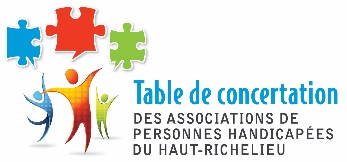                                      PERSONNES HANDICAPÉES RÉGION HAUT-RICHELIEUMembres participants :Association de la paralysie cérébrale du QuébecAssociation locale des personnes handicapées de Chambly et la régionAssociation pour l’accessibilité universelle, le soutien et l’engagement Association montérégienne de la surditéAssociation des traumatisés craniaux/cérébraux de la MontérégieAutisme MontérégieCégep de Saint-Jean-sur-RichelieuCentre d’éducation aux adultes, la RelanceCISSS Montérégie Ouest CISSS Montérégie Centre École Marie-RivierGroupement des associations de personnes handicapées de la Rive-Sud de Montréal Handi-logement du Haut-RichelieuL'Envol du Haut-RichelieuParrainage Civique du Haut-RichelieuProjet Intégration AutismopolisRegroupement des personnes handicapées de la région du Haut-RichelieuService de développement d'employabilité de la Montérégie, SDEM-SEMO (stage et emploi)Société Luçoise des personnes handicapées actives Ville de Saint-Jean-sur-RichelieuZone loisir MontérégieRôle :Regrouper les organismes communautaires et les établissements du réseau public afin de développer des stratégies communes. Établir des mécanismes de concertation. Échanger des informations. Émettre des avis et recommandations aux différentes instances.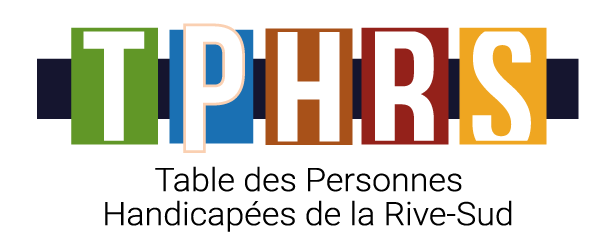 TABLE DE CONCERTATION DES PERSONNES HANDICAPÉES DE LA RIVE-SUD, TPHRSCouvre les territoires de trois commissions scolaires, deux CÉGEP, deux campus universitaire, onze municipalités, dont six de plus de 15,000 habitants, incluant le grand Longueuil;Membres participants :Association de la Rive-Sud pour la déficience intellectuelleAssociation des parents de l’enfance en difficulté de la Rive-Sud de MontréalAssociation des parents et des handicapés de la Rive-Sud métropolitaineAssociation des Traumatisés Cranio-Cérébraux MontérégieAssociation des usagers du transport adapté de LongueuilAssociation d’information en logement et immeubles adaptésAssociation Montérégienne de la surditéAssociation québécoise de la dysphasie, Montérégie Association paralysie cérébraleAssociation régionale Autisme MontérégieAssociation sclérose en plaques Rive-SudCégep Édouard-MontpetitCentre 4 pochesCISSS Montérégie Centre CISSS Montérégie Est CISSS Montérégie Ouest Conseil canadien des aveugles de LongueuilGroupement des associations des personnes handicapées de la Rive-Sud de MontréalL’appart à moiParrainage civique ChamplainRépit TED-AUTISME MontérégieSDEM-SEMO MontérégieSociété canadienne de la sclérose en plaques section MontérégieVie autonome MontérégieZone Loisirs MontérégieLe comité de coordinationCISSS ME; CISSS MC; AILIA; Autisme Montérégie; GAPHRSMLe comité TransitionAutisme Montérégie; CISSS MO; CEGEP Édouard-Montpetit ; SDEM SEMO Montérégie ; CISSS ME; Commission scolaire des Patriotes ; Commission scolaire Marie-Victorin; GAPHRSMLe comité des ressources résidentiellesCISSS MO; CISSS ME; CISSS MC ; ASPRS; AILIA; Autisme Montérégie; CU CRDITED MELe comité transportAUTAL, CISSS MO, RAAMM, CDC Longueuil; AMT; RAAMM; RTL; CCAL; CISSS MC; GAPHRSMTABLE DE CONCERTATION DES ORGANISMES DE PERSONNES HANDICAPÉES RICHELIEU-YAMASKA, TERRITOIRE DES PATRIOTESDouze municipalités dont quatre de plus de 15,000 habitantsMembres participants :Association des personnes handicapées de la Vallée-du-RichelieuAssociation de la Vallée-du-Richelieu pour déficients intellectuelsAssociation des traumatisés crânio-cérébraux de la MontérégieAutisme MontérégieCISSS Montérégie Ouest CISSS Montérégie Est CISSS Montérégie Centre Groupement des associations de personnes handicapées de la Rive-Sud de MontréalLes Amis Soleil de Saint-BrunoL’Arche de BeloeilL’attaché politique du député du comté de Borduas à l’assemblée nationaleLa Colonie les Bosquets Parrainage civique de la Vallée-du-RichelieuZone loisirs MontérégieRôle :Regrouper les organismes qui œuvrent auprès des personnes handicapées en vue de travailler à la promotion de leurs intérêts et besoins ainsi qu’à la défense de leurs droits.TABLES RÉGIONALES DE CONCERATATIONTABLE POUR L'INTÉGRATION DES ENFANTS HANDICAPÉS EN SERVICE DE GARDE DE LA MONTÉRÉGIEMembres participants :Association québécoise des enfants handicapés visuels Association des garderies privées du QuébecAutisme MontérégieCISSS Montérégie Centre CISSS Montérégie EstCISSS Montérégie OuestGroupement des associations de personnes handicapées de la Rive-Sud de MontréalGroupement des associations de personnes handicapées du Richelieu-YamaskaIntégration sociale des enfants handicapés en milieu de garde scolaireLa Croisée de LongueuilMinistère de la Famille et des AînésOffice des personnes handicapées du QuébecRegroupement des Centres de la petite enfance de la MontérégieSon rôle :Promouvoir l’intégration des enfants handicapés dans les services de garde de la Montérégie. Jouer un rôle consultatif et émettre des avis. Faciliter l’action concertée des partenaires en vue de favoriser l’accès, l’intégration et le maintien en services de garde des enfants handicapés ou ayant des besoins particuliers. Partager l’expertise, échanger l’information et la diffuser.TABLE RÉGIONALE POUR L’INTÉGRATION ET LE MAINTIEN EN EMPLOI DES PERSONNES HANDICAPÉES DE LA MONTÉRÉGIEMembres participants :CISSS Montérégie EstCISSS Montérégie Ouest Emploi-Québec MontérégieGroupement des associations de personnes handicapées de la Rive-Sud de Montréal (GAPHRSM)Groupement des associations de personnes handicapées du Richelieu-Yamaska (GAPHRY)Office des personnes handicapées du Québec (OPHQ)Service externe de la main d'œuvre de la Montérégie (SEMO)Soutien à la personne handicapée en route vers l'emploi (SPHÈRE).Son rôle : Rôle consultatif. Favoriser la concertation notamment en échangeant de l’information au sujet de l’existence et de l’admissibilité des divers programmes en lien avec l’intégration et le maintien en emploi des personnes handicapées. Soumettre les problématiques relatives à l’intégration et au maintien en emploi des personnes handicapées aux partenaires concernés. Émettre des avis ou recommandations aux partenaires concernant l’intégration et le maintien en emploi des personnes handicapées. Promouvoir le potentiel d’employabilité qu’offrent les personnes handicapées. Promouvoir et reconnaître le développement du potentiel des personnes handicapées. Voir à la neutralisation des obstacles à l’intégration et au maintien en emploi.